Επανάληψη1.Γραψε το όνομα από το κάθε εικονίδιο στη πρώτη γραμμή. Στις επέμενες δυο γραμμές γράψε σε ποια καρτέλα είναι και τι κάνει.___________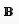 ________________________________________________ ___________________________________________________________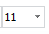 ________________________________________________ ___________________________________________________________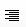 ________________________________________________ ___________________________________________________________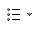 ________________________________________________ ___________________________________________________________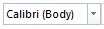 ________________________________________________ ___________________________________________________________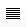 ________________________________________________ ___________________________________________________________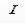 ________________________________________________ ___________________________________________________________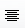 ________________________________________________ ___________________________________________________________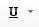 ________________________________________________ ___________________________________________________________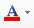 ________________________________________________                                        	___________________________________________________________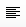 ________________________________________________ ___________________________________________________________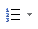 ________________________________________________ ________________________________________________3. Γράψε την διαφορά της εντολής αντιγραφής(Copy) από την  μετακίνηση(Cut).________________________________________________________________________________________________________________________________________________________________________________________________________________________________________________________________________________________________________________________________________________4. Πότε θα επιλέξω να κάνω αποθήκευση με το Save As και πότε με το Save; ________________________________________________________________________________________________________________________________________________________________________________________________________________________________________________________________________________________________________________________________________________5. Υπάρχει κάποια διαφορά από το κουμπί  Backspace και Delete; Αν ναι γράψε την διαφορά τους. ________________________________________________________________________________________________________________________________________________________________________________________________________________________________________________________________________________________________________________________________________________6. Απάντησε αν οι προτάσεις είναι σωστές ή λάθος. (π.χ Αν είναι σωστή σβήσε την λέξη λάθος)1.Η Microsoft Word είναι ένα πρόγραμμα επεξεργασίας κειμένου.                     ΣΩΣΤΟ/ΛΑΘΟΣ              2. Όταν αποθηκεύσω ένα έγγραφο δεν μπορώ να κάνω αλλαγές.                                        ΣΩΣΤΟ/ΛΑΘΟΣ              3. Υπάρχουν τέσσερα διαφορετικά ειδή στοίχισης.ΣΩΣΤΟ/ΛΑΘΟΣ              4. Σε μια λέξη δεν μπορώ να εφαρμόσω και έντονη &πλάγια γραφήΣΩΣΤΟ/ΛΑΘΟΣ              